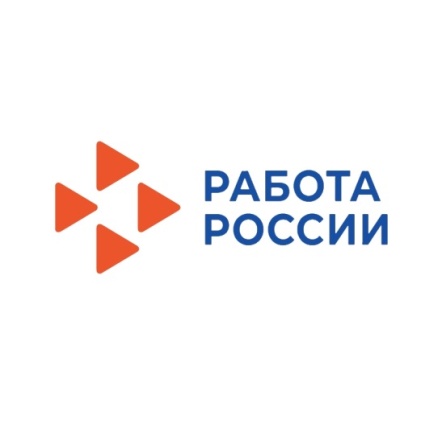 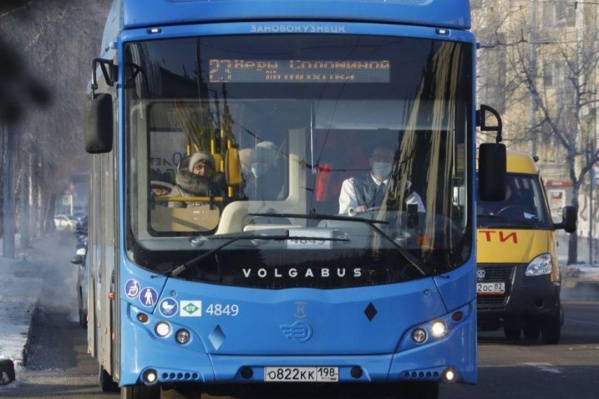 Центр занятости населения города Железногорска извещает о том, что в МП  «Пассажирское автотранспортное  предприятие» срочно требуются:-водители автомобиля, кат. «Д»,  заработная плата от 30 000 рублей;-кондуктора, заработная плата от 25 000 рублей;-контролер технического состояния автомототранспортных средств, заработная  плата от 22 000 рублей; -контролер-ревизор, заработная плата от 22 000 рублей;-слесарь по ремонту автомобилей,  разряд 3-5, заработная плата до 25 000   рублей;-специалист по охране труда, заработная плата до 27 000 рублей;-токарь  разряд 3-5, заработная плата до 25 000 рублей.Дополнительную информацию можно получить:-в КГКУ «ЦЗН ЗАТО г.Железногорска» по адресу: Пионерский проезд, дом 6, кабинет 108, телефон 75-22-14.-в МП «ПАТП» по адресу: ул.Толстого, дом 4.  Время согласования встреч по телефону  76-90-09. Часы приема для собеседования с 8-00 до 12-30.